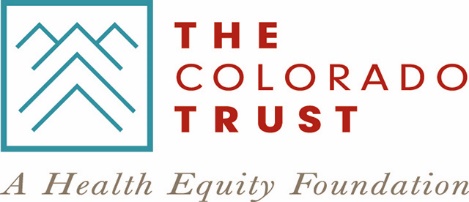 FORMULARIO PARA SOLICITAR LA MODIFICACIÓN DE UN SUBSIDIO DE APOYO GENERALLos beneficiarios de The Colorado Trust deben solicitar que se apruebe cualquier cambio/modificación importante. Por favor consulta el documento Pautas para beneficiarios para obtener más detalles sobre estos cambios. Envía por correo electrónico este formulario completo y firmado, junto con los documentos adjuntos correspondientes, a tu contacto de The Colorado Trust para asegurar que revise tu solicitud. Si tienes alguna pregunta, por favor llámanos al 303-837-1200.Nombre de la organización:Nombre de la organización:Número del subsidio:Contacto principal:Modificación para aumentar o disminuir fondos:  Narrativa adjuntaModificación para aumentar o disminuir fondos:  Narrativa adjuntaModificación para aumentar o disminuir fondos:  Narrativa adjuntaModificación para aumentar o disminuir fondos:  Narrativa adjuntaModificación para aumentar o disminuir fondos:  Narrativa adjuntaModificación para aumentar o disminuir fondos:  Narrativa adjuntaSeleccionar una:  Aumento  Disminución  DisminuciónCantidad nueva:   $     Cantidad nueva:   $     Cantidad nueva:   $     Extensión sin costo del contrato: Informe financiero del período más reciente, presupuesto y narrativa para la extensión sin costo adjuntosExtensión sin costo del contrato: Informe financiero del período más reciente, presupuesto y narrativa para la extensión sin costo adjuntosExtensión sin costo del contrato: Informe financiero del período más reciente, presupuesto y narrativa para la extensión sin costo adjuntosExtensión sin costo del contrato: Informe financiero del período más reciente, presupuesto y narrativa para la extensión sin costo adjuntosExtensión sin costo del contrato: Informe financiero del período más reciente, presupuesto y narrativa para la extensión sin costo adjuntosExtensión sin costo del contrato: Informe financiero del período más reciente, presupuesto y narrativa para la extensión sin costo adjuntosDel (fecha final actual):     Del (fecha final actual):     Del (fecha final actual):     Al (fecha final nueva):     Al (fecha final nueva):     Reasignación del contrato (p. ej. patrocinador fiscal nuevo, beneficiario nuevo, cambio de nombre, etc.):  Formulario completo del Resumen de una solicitud y carta de resolución del IRS adjuntosReasignación del contrato (p. ej. patrocinador fiscal nuevo, beneficiario nuevo, cambio de nombre, etc.):  Formulario completo del Resumen de una solicitud y carta de resolución del IRS adjuntosReasignación del contrato (p. ej. patrocinador fiscal nuevo, beneficiario nuevo, cambio de nombre, etc.):  Formulario completo del Resumen de una solicitud y carta de resolución del IRS adjuntosReasignación del contrato (p. ej. patrocinador fiscal nuevo, beneficiario nuevo, cambio de nombre, etc.):  Formulario completo del Resumen de una solicitud y carta de resolución del IRS adjuntosReasignación del contrato (p. ej. patrocinador fiscal nuevo, beneficiario nuevo, cambio de nombre, etc.):  Formulario completo del Resumen de una solicitud y carta de resolución del IRS adjuntosReasignación del contrato (p. ej. patrocinador fiscal nuevo, beneficiario nuevo, cambio de nombre, etc.):  Formulario completo del Resumen de una solicitud y carta de resolución del IRS adjuntosFinalización del contrato:  Explicación escrita adjunta de por qué se está finalizando el contrato Fecha en la que finalizará el contrato:       Finalización del contrato:  Explicación escrita adjunta de por qué se está finalizando el contrato Fecha en la que finalizará el contrato:       Finalización del contrato:  Explicación escrita adjunta de por qué se está finalizando el contrato Fecha en la que finalizará el contrato:       Finalización del contrato:  Explicación escrita adjunta de por qué se está finalizando el contrato Fecha en la que finalizará el contrato:       Finalización del contrato:  Explicación escrita adjunta de por qué se está finalizando el contrato Fecha en la que finalizará el contrato:       Finalización del contrato:  Explicación escrita adjunta de por qué se está finalizando el contrato Fecha en la que finalizará el contrato:       Otra razón:  Explicación escrita adjunta Otra razón:  Explicación escrita adjunta Otra razón:  Explicación escrita adjunta Otra razón:  Explicación escrita adjunta Otra razón:  Explicación escrita adjunta Otra razón:  Explicación escrita adjunta Nombre del representante autorizado:(autorizado a firmar en nombre de tu organización)Puesto:Nombre de la persona que completó el formulario:Firma:Fecha: